О создании межведомственной приёмочной комиссии по приёмке жилых помещений,приобретаемых для детей-сирот и детей, оставшихсябез попечения родителей, лиц из числа детей-сирот и детей, оставшихся без попечения родителей, лиц, которые относились к категории детей-сирот и детей, оставшихся без попечения родителей, и достигли возраста 23 лет в Мариинско-Посадском районе Чувашской Республики. В соответствии с Законом Российской Федерации от 21 декабря 1996 г. № 159 – ФЗ «О дополнительных гарантиях по социальной поддержке детей-сирот и детей, оставшихся без попечения родителей», Законом Чувашской Республики от 30 ноября 2006 г. № 55 «О наделении органов местного самоуправления в Чувашской Республике отдельными государственными полномочиями», в целях реализации  Федерального закона от 05.04.2013 № 44-ФЗ «О контрактной системе в сфере закупок товаров, работ, услуг для обеспечения государственных и муниципальных нужд»,  в рамках реализации Закона Чувашской Республики от 17 октября 2005 года №42 «О регулировании жилищных отношений», отдельными государственными полномочиями по обеспечению детей-сирот, детей, оставшихся без попечения родителей, лиц из числа детей-сирот и детей, оставшихся без попечения родителями, жилыми помещениями», администрация Мариинско-Посадского городского поселения    п о с т а н о в л я е т:          1.Создать межведомственную приёмочную комиссию по приёмке жилых помещений, приобретаемых для детей-сирот и детей, оставшихся без попечения родителей, лиц из числа детей-сирот и детей, оставшихся без попечения родителей, лиц, которые относились к категории детей-сирот и детей, оставшихся без попечения родителей, и достигли возраста 23 лет, на территории Мариинско-Посадского района.2.Утвердить прилагаемые:Положение о межведомственной приёмочной комиссии по приёмке жилых помещений, приобретаемых для детей-сирот и детей, оставшихся без попечения родителей, лиц из числа детей-сирот и детей, оставшихся без попечения родителей, лиц, которые относились к категории детей-сирот и детей, оставшихся без попечения родителей, и достигли возраста 23 лет, на территории Мариинско- Посадского района (приложение № 1);Состав межведомственной комиссии по приёмке жилых помещений,  приобретаемых в муниципальную собственность в целях формирования специализированного жилищного фонда для детей-сирот и детей, оставшихся без попечения родителей, лиц из числа детей-сирот и детей, оставшихся без попечения родителей, лиц, которые относились к категории детей-сирот и детей, оставшихся без попечения родителей, и достигли возраста 23 лет, на территории Мариинско-Посадского района (приложение № 2);Форму акта приемки жилых помещений, приобретаемых для детей-сирот и детей, оставшихся без попечения родителей, лиц из числа детей-сирот и детей, оставшихся без попечения родителей, лиц, которые относились к категории детей-сирот и детей, оставшихся без попечения родителей, и достигли возраста 23 лет, на территории Мариинско-Посадского района (приложение № 3).         Заключение о невозможности приемки жилых помещений для детей-сирот и детей, оставшихся без попечения родителей, лиц из числа детей-сирот и детей, оставшихся без попечения родителей, лиц, которые относились к категории детей-сирот и детей, оставшихся без попечения родителей, и достигли возраста 23 лет в Мариинско-Посадском районе Чувашской Республики (приложение № 4).3.Разместить настоящее постановление на официальном сайте администрации Мариинско-Посадского района.Глава администрации Мариинско-Посадского района                                                            А.А.МясниковПоложение о создании межведомственной приёмочной комиссии по приёмке жилых помещений, приобретаемых детей-сирот и детей, оставшихся без попечения родителей, лиц из числа детей-сирот и детей, оставшихся без попечения родителей, лиц, которые относились к категории детей-сирот и детей, оставшихся без попечения родителей, и достигли возраста 23 лет, на территории Мариинско-Посадского районаОбщие положения1.1.Межведомственная приёмочная комиссия по приемке жилых помещений приобретаемых для детей-сирот и детей, оставшихся без попечения родителей, лиц из числа детей-сирот и детей, оставшихся без попечения родителей, лиц, которые относились к категории детей-сирот и детей, оставшихся без попечения родителей, и достигли возраста 23 лет, на территории Мариинско-Посадского района  (далее-Комиссия) создана с целью усиления контроля за соблюдением государственных интересов при приобретении жилых помещений, а также установления соответствия приобретаемых жилых помещений условиям муниципальных контрактов, техническим и иным требованиям.         1.2.Комиссия образуется в составе председателя, заместителя председателя, секретаря и членов комиссии. Персональный состав комиссии утверждается постановлением Администрации муниципального района;         1.3.Комиссия в своей деятельности руководствуется федеральным законодательством, муниципальными правовыми актами по вопросам, относящимся к компетенции комиссии, а также настоящим Положением.2. Основные задачи комиссии2.1. Основными задачами Комиссии является:        Осмотр жилого помещения на соответствие его техническому заданию на приобретение жилья для обеспечения жилыми помещениями детей-сирот и детей, оставшихся без попечения родителей, лиц из числа детей-сирот и детей, оставшихся без попечения родителей, лиц, которые относились к категории детей-сирот и детей, оставшихся без попечения родителей, и достигли возраста 23 лет.          Установление соответствия жилых помещений санитарным нормам и правилам, санитарно-эпидемиологическим правилам и нормам, нормам эксплуатации жилого фонда, а также условиям и требованиям заключенного муниципального контракта.Подтверждение факта исполнения поставщиком (подрядчиком) обязательств по передаче товаров (результатов работ) муниципальному заказчику.Приемка приобретаемых жилых помещений для детей-сирот и детей, оставшихся без попечения родителей, лиц из числа детей-сирот и детей, оставшихся без попечения родителей, лиц, которые относились к категории детей-сирот и детей, оставшихся без попечения родителей, и достигли возраста 23 лет, подготовка отчетных материалов о работе Комиссии.Права и обязанности Комиссии3.1. При приемке жилых помещений Комиссия вправе требовать от лица, заключившего муниципальный контракт на приобретение жилых помещений:3.1.1. Количественные и качественные характеристики жилых помещений;3.1.2. Соответствия приобретаемых жилых помещений санитарно-эпидемиологическим требованиям к жилым зданиям и помещениям, а также иным требованиям, предусмотренным законодательством Российской Федерации; 3.1.3. Предъявления жилых помещений, соответствующих типовому проекту (перепланировка или переустройство должны быть согласованы в установленном порядке);3.1.4. Соблюдения сроков предъявления жилых помещений, указанных в муниципальном контракте;3.1.5. Обеспечения принадлежности приобретаемых жилых помещений;3.1.6. Отсутствия задолженности за жилищно-коммунальные услуги и налогу на имущество за приобретаемые жилые помещения на день регистрации перехода права, по оплате взносов в фонд капитального ремонта.3.2. Комиссия имеет право привлекать к участию в работе компетентных специалистов.3.3. Комиссия обязана:3.3.1. Осуществлять свою деятельность в соответствии с действующими нормативно-правовыми актами, стандартами, инструкциями и настоящим Положением;3.3.2. Произвести проверку документов (материалов), представленных вместе с актами приема-передачи в соответствии с муниципальным контрактом, произвести осмотр жилых помещений, всех помещений и оборудования;3.3.3. Не допускать приемку в эксплуатацию жилых помещений в случае несоответствия представленных  документов (материалов), технических и иных характеристик жилых помещений требованиям, указанным в муниципальном контракте на приобретение жилых помещений (далее-муниципальный контракт);3.3.4. Оформить и подписать решение в виде актов приемки жилых помещений приобретаемых для детей-сирот, детей, оставшихся без попечения родителей, лиц из числа детей-сирот и детей, оставшихся без попечения родителей на территории Мариинско-Посадского района (далее — акт приемки жилого помещения), в случае отсутствия замечаний.Члены Комиссии, имеющие особое мнение, излагают его в письменном виде, которое прилагается к акту приемки жилого помещения с обоснованиями, имеющими ссылки на действующие нормативно-правовые акты. Заключение председателя Комиссии по указанным особым мнениям излагается в пояснительной записке к актам приема-передачи.3.3.5 Оформленный акт приемки жилого помещения является основанием как для приемки (приобретения) жилого помещения у продавца, так и основанием для отказа продавцу в приемке (приобретении) жилого помещения.3.3.6. В случае если Комиссия принимает решение о невозможности приемки жилого помещения, составляется мотивированное заключение, которое направляется главе Администрации Мариинско-Посадского района для принятия решения (приложение № 4).Организация работы комиссии4.1.Свою деятельность комиссия осуществляет посредством проведения проверок (с выездом на место), составления актов приемки жилых помещений по результатам проверки, рассмотрения представленных материалов и документов.4.2.Работу Комиссии возглавляет ее председатель.4.3.Председатель Комиссии определяет время и место работы Комиссии;4.4.Заместитель председателя Комиссии выполняет поручения председателя комиссии, а в случае его отсутствия — его полномочия.4.5.Секретарь Комиссии уведомляет по телефону членов Комиссии о месте, дате и времени проведения комиссии и повестке дня не позднее чем за 3 дня до начала приёмки жилых помещений, ведет рабочую документацию комиссии, обеспечивает оформление актов приёмки жилых помещений, направляет копии актов приемки жилых помещений и иную необходимую информацию.4.6.Члены Комиссии:4.6.1.Имеют право излагать особое мнение в письменном виде, которое прилагается к актам приемки жилых помещений, с обоснованиями, имеющими ссылки на действующие законодательные акты.4.6.2.Вносить предложения по работе комиссии.4.6.3.Организовывать в пределах своих полномочий реализацию решений Комиссии.4.7.Решения Комиссии принимаются простым большинством голосов и оформляются в виде актов приемки жилых помещений, которые подписываются всеми членами комиссии. Комиссия принимает решения путем открытого голосования.4.8.Оформление актов приёмки жилых помещений осуществляется в течение 2 дней с момента окончания приёмки выполненных работ.4.9. Комиссия правомочна принимать решения по результатам обследования жилых помещений, если присутствует не менее 2/3 от общего количества членов Комиссии.4.10.Если число голосов «за» и «против» при принятии решения равно, решающим является голос председателя Комиссии.СОСТАВмежведомственной  комиссии по  приемке жилых помещений,приобретаемых в муниципальную собственность в целях формирования специализированного жилищного фонда для детей-сирот и детей, оставшихся без попечения родителей, лиц из числа детей-сирот и детей, оставшихся без попечения родителей, лиц, которые относились к категории детей-сирот и детей, оставшихся без попечения родителей, и достигли возраста 23 лет, на территории Мариинско-Посадского районаАкт приёмки жилых помещений, приобретаемых для детей-сирот и детей, оставшихся без попечения родителей, лиц из числа детей-сирот и детей, оставшихся без попечения родителей, лиц, которые относились к категории детей-сирот и детей, оставшихся без попечения родителей, и достигли возраста 23 лет, на территории Мариинско-Посадского района _______________________________________________________________(адрес, по которому расположены жилые помещения)г.Мариинский Посад                                               «___»_____________2019 г.Комиссия, действующая на основании___________________________,                                                         (указать № и дату постановления)в составе:Председателя_____________________________________________________                                                                  (должность, фамилия, инициалы)Заместителя председателя______________________________________________                                                          (должность, фамилия, инициалы)Секретаря комиссии __________________________________________________                                                            (должность, фамилия, инициалы)Членов комиссии: ____________________________________________________                                                              (должность, фамилия, инициалы)__________________________________________________________________________________________________________________________________________________________________________________________________и_______________________________________________________________(наименование юридического, физического лица, индивидуального предпринимателя,   осуществляющего продажу жилых помещений)В лице_________________________________________________________,                                  (ФИО, занимаемая должность)именуемый в дальнейшем Продавец, вместе именуемые «Стороны», составили настоящий акт о нижеследующем:На основании муниципального контракта   №______________от __________.Поставщик представил для приёмки комиссии жилые помещения, расположенные в многоквартирном жилом доме по адресу:______________________________________________________________________________________________________________________________________Комиссия установила_________________(соответствие / несоответствие) жилых помещений требованиям о признании помещения жилым помещением, жилого помещения пригодным для проживания Комиссия  проверила  соответствие количественных и качественных характеристик жилых помещений условиям муниципальных контрактовЖилые помещения_____________________(соответствуют/ не соответствуют) проектной документации.Степень готовности приобретаемых жилых помещений______________(соответствуют/ не соответствуют) требованиям муниципального контракта.Комиссии представлены и ею рассмотрены нижеследующие документы, относящиеся к приобретаемым жилым помещениям:_______________________________________________________________(перечислить наименование и реквизиты документов)______________________________________________________________________________________________________________________________На основании рассмотрения представленной документации и осмотра жилых помещений в натуре комиссии установила, что жилые помещения ________________соответствуют/ не соответствуют) требованиям муниципального контракта и _________________________________(пригодны / не пригодны) для проживания в ней лиц.Акт составлен в ______ экземплярах, которые вручены или разосланы следующим организациям:___________________________________________Передать на хранение рассмотренные комиссией документы:__________________________________________________________________________________________________________________________________(перечислить, какие, число экземпляров и организаций) Председатель комиссии:_______________________________________________________________(подпись, фамилия, инициалы)Заместитель председателя комиссии:_______________________________________________________________(подпись, фамилия, инициалы)Секретарь комиссии:_______________________________________________________________(подпись, фамилия, инициалы)Члены комиссии:_______________________________________________________________          (подпись, фамилия, инициалы)__________Чăваш  РеспубликинСĕнтĕрвăрри районĕн администрацийĕЙ Ы Ш Ǎ Н У                                  №Сĕнтĕрвăрри  хули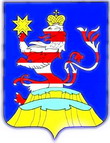 Чувашская  РеспубликаАдминистрацияМариинско-Посадского районаП О С Т А Н О В Л Е Н И Е08.04.2020  № 272г. Мариинский  ПосадПриложение №  1к постановлению АдминистрацииМариинско-Посадского районаот 08.04.2020  № 272Приложение №  2к постановлению АдминистрацииМариинско-Посадского района             от 08.04.2020 № 272Председатель комиссии:Матюшова Е.В-заместитель главы администрации – начальник отдела культуры и социального развития;Заместитель председателя  комиссии:Тихонова О.И-начальник отдела градостроительства и развития общественной инфраструктуры;Секретарь комиссии:Андреева А.Н. -ведущий специалист эксперт отдела градостроительства и развития общественной инфраструктуры;Члены комиссии:Цветкова О.В.-начальник отдела юридической службы администрации Мариинско-Посадского района (по согласованию);Сапожников А.В.-начальник ОНД и ПР по Мариинско-Посадскому району УНД и ПР Главного управления МЧС России по Чувашской Республике (по согласованию)Арсентьева С.В.-начальник отдела образования и молодежной политики администрации Мариинско-Посадского районаВахтеркина Н.Г.Главный специалист эксперт по опеке и попечительству администрации Мариинско-Посадского района;Назарова Н.В.Тарасова Н.Н.Львова О.И.---ведущий специалист эксперт отдела экономики и имущественных отношений администрации Мариинско-Посадского района.директор БУ ЧР «Мариинско-Посадский центр социального обслуживания населения».начальник социальной защиты населенияПриложение №  3к постановлению АдминистрацииМариинско-Посадского районаот  08.4.2020   № 272№Наименование характеристикСоответствие/несоответствие1Общая площадь квартиры не менее 30 кв. м2Централизованное электроснабжение3Централизованное отопление или общедомовое отопление или индивидуальное отопление4Централизованное горячее водоснабжение и/или стационарный бытовой накопительный водонагреватель5Водопровод (система водоснабжения в исправном состоянии)6Канализация 7Сантехника (ванна, унитаз с крышкой, раковина для умывания, мойка, смеситель, шланг, лейка) в исправном рабочем состоянии8Электрическая проводка в квартире соответствует требованиям пожарной безопасности; выключатели в исправном, рабочем состоянии, розетки в исправном, рабочем состоянии9Межкомнатные двери в исправном рабочем состоянии, дверная коробка обшита наличниками, входная дверь металлическая и/или деревянная с врезным замком и ручками в исправном состоянии10Окна имеют цельное стекло без трещин, рамы окрашены, подоконники окрашены и не имеют трещин, пластиковые и/или деревянные окна и подоконники11Наличие газовой пьезоэлектрической или электрической плиты, имеющих не менее 3-х конфорок и встроенный духовой шкаф 12Прибор учета воды и опломбирован, подключен к соответствующим коммуникациям, в исправном рабочем состоянии, прибор учета электроэнергии подключен к соответствующим коммуникациям, в исправном рабочем состоянии13Потолки окрашены водоэмульсионной краской, и/или акриловой, и/ или масляно-эмальной, и/или латексной краской, и/или, наклеена потолочная плитка, и/или подвесной, и/или натяжной 14Стены оклеены обоями без повреждений и/или шпаклевка стен под обои с окраской водоэмульсионной, и/или, акриловой, и/или масляной, и/или латексной краской, в ванной комнате и санузле керамическая плитка, и или окраска краской, подходящей для жилых помещений, и/или пластиковые панели15Полы окрашены краской подходящей для жилых помещений, кромки стыкующих полотнищ покрытия плотно прилегают друг к другу, либо покрыты линолеумом, и/или ламинат, и/или паркет, и/или деревянное напольное покрытие из досок, окрашенных краской, установлены подходящей для жилых помещений, плинтуса по всему периметру пола пластиковые и/или деревянные, в ванной комнате и санузле керамическая плитка и/или окраска краской, подходящей для жилых помещений